МУНИЦИПАЛЬНОЕ БЮДЖЕТНОЕ ОБЩЕОБРАЗОВАТЕЛЬНОЕ УЧРЕЖДЕНИЕДЗЕРЖИНСКАЯ СРЕДНЯЯ ШКОЛА №2Решение задач на вычисление площади и периметра геометрических фигур.(Конспект открытого урока математики в 3 классе)   				Выполнила: Григорович Е.В..	                                                                                 учитель начальных классов                                                                                 МБОУ ДСШ № 2	 2019-2020 учебный год Пояснительная запискаСодержание урока соответствует требованиям программы. Учебный материал урока соответствует принципу научности, доступности, посилен для учащихся 3 класса. Урок построен в рамках системно- деятельностного подхода, предполагает включенность каждого школьника в процесс познания, активной деятельности на протяжении всего урока, развивает у учащихся способности самостоятельно ставить учебную задачу и  проектировать пути  реализации, контролировать и оценивать свои достижения.В ходе урока использовались: практический метод, метод наглядности, частично- поисковый метод, метод контроля и самооценки.Разработкой данного урока могут воспользоваться учителя начальных классов на уроке математики по теме «Решение задач на вычисление площади и периметра геометрических фигур» в 3 классе.Шаблон данного урока можно использовать в любом классе на уроках математики, изменив задания для детей своего класса.Содержательная частьТема урока: Решение задач на вычисление площади и периметра геометрических фигур.Тип урока: урок конкретизации изученного материала.Цель урока: организовать деятельность, направленную на повышение математической грамотности с помощью практико-ориентированых задач.Задачи урока для учителя:- создать проблемную ситуацию для выхода на цель урока. - создать условие для конструирования способа  решения задач.-создать условие  для применения способа вычисления площади и периметра в новой ситуации. -создать в классе атмосферу совместного творческого поиска, сотрудничества.  -тренировать умение фиксировать шаги учебной деятельности, выполнять правила совместной работы Планируемые результаты урока:Учащиеся смогут:-формулировать учебную задачу и удерживать её при выполнении заданий; - вычислять площадь и периметр геометрических фигур в реальной ситуации;-решать проблемные ситуации, используя математические знания в нестандартной ситуации- контролировать и оценивать учебные действия и его результаты.Метапредметные УУДрегулятивные:•  прогнозируют результаты уровня усвоения изучаемого материала; принимают и сохраняют учебную задачу;•  самостоятельно выделяют и формируют цель;•  составляют план последовательности действий;•  оценивают правильность выполнения действия на уровне адекватной оценки;познавательные: • применяют формулы нахождения периметра и площади прямоугольников;•        анализируют результаты своих  вычислений.коммуникативные:•  участвовуют в диалоге, формулируют собственную позицию, слушают и понимают других;•  сотрудничают при работе в группе, контролируют действия партнера.личностные:•  владеют элементарными приемами самооценки результатов деятельности.Оборудование: математическое лото, листы достижений, светофоры, карточка с целью, танграм, карточка№1 и карточка-подсказка, карточка №2, конверты с 2 треугольниками, лесенка-успеха, смайлики, презентация.Ход урока1.Организационный момент.Проверка эмоционального состояния учащихся.Посмотрите на меня, какое у меня сегодня настроение?А у вас какое настроение? Если у вас все отлично, то поднимите 2 ладошки, если немного грустно- 1 ладошку, если у кого- то совсем плохой настрой- закройте лицо руками.(Чтобы понять настроение, нужно плодотворно поработать на уроке)2.Актуализация знаний.(разминка)Начнем наш урок с разминки. У вас на партах лежат карточки «Математическое лото». Я зачитываю задачу, а вы находите ответ и обводите его кружочком. Каждая строчка соответствует порядковому номеру задачи.ЗадачиОдна сторона комнаты квадратной формы равна 6 м. Найди площадь комнаты.(36 м2)Площадь пола дома равна 48 м2 . Найди длину пола, если ширина равна 6 м .(8м)Длина садового участка равна 10м ,а ширина 5 м. Найди периметр садового участка.(30м)Длина садового участка 9м, а ширина 4м. Найди площадь участка.(36  м2 )В классе 18 мальчиков, а девочек в 3 раза меньше. Сколько девочек в классе?(6д)(СЛАЙД№1)  Проверьте ответы по эталону В графе- баллы за правильный ответ поставьте. 1 балл, за неправильный- 0 баллов.В лист- достижений в 1 столбик поставьте набранное количество баллов.Кто набрал 5 баллов- покажите зеленый сигнал, 4 балла- желтый, 3балла- кр- желт, менее 3 баллов- красный.Определение темы урока.Ребята, среди этих задач есть одна лишняя. Как вы думаете, какая и почему она лишняя?(№5)Какого вида эта задача?     (На уменьшение числа в несколько раз)-Ребята, а что общего в остальных задачах?-Как думаете, какая тема урока будет сегодня?(СЛАЙД№2) ТЕМА: Решение задач на вычисление площади и периметра геометрических фигур . Какие умения вам потребовались для выполнения данных задач?(умения вычислять площадь квадрата и прямоугольника, периметр прямоугольника,)Ребята, это новые умения ?Где нам, кроме урока математики, могут пригодиться эти умения? (в жизненных ситуациях)В каких?   (на заводах, фабриках, в строительстве дома….)А, значит, какую цель мы преследуем сегодня на уроке? (-Применять умения при решении задач из жизни.) (поместить на доску карточку с целью)-Значит, я могу  сказать, что вы готовы продемонстрировать и повысить  свою математическую грамотность Работа по теме урока.В народе говорят, каждый человек в своей жизни должен построить дом, посадить дерево и вырастить сына.- И вы сказали, что умение решать задачи на нахождение площади и периметра нужны, чтобы построить дом. Я предлагаю вам сегодня на уроке  побывать в роли тех профессионалов, которым  очень важны перечисленные вами умения.-Ребята, представьте, что  вам нужно построить дом. Прежде чем начать строительство дома, что нужно сделать?(Нужно придумать какой будет дом.)Люди, какой профессии придумывают модель дома.(СЛАЙД№3 архитектор)-Мы с вами тоже побываем в роли архитекторов.-Поработаем в группах.( Садятся по 4 человека )(СЛАЙД №4Правила) Вспомним правила работы в группах. -Выберите командира.-Ребята, мне нравится второе правило. Работать должен каждый на общий результат.В каждой группе есть ТАНГРАМ. Вам нужно выложить домик. Справитесь - каждый заработает по1 баллу. Не справитесь - о баллов.-Молодцы. У вас получились замечательные домики. С ролью архитекторов вы справились.В листе- достижений поставьте себе по 1 баллу.Макет дома готов.  Пришло время побывать в роли строителей. (СЛАЙД №5 строители)Прочитайте, что делают строители. (Производят измерения, считают и выполняют расчеты)-Вот и вы сейчас будете размышлять, анализировать и выполнять расчеты.Приступим к работе. (работают в группе)а)      Возьмите карточку под №1.(ПРИЛОЖЕНИЕ 1)Что нужно сделать?(Составить план решения задачи и записать решение)Дети работают в группах. Если затрудняются, то берут карточку с подсказкой (ПРИЛОЖЕНИЕ 2) В ней уже составлен план решения задачи. Тогда  группа набирает максимум  3 балла.СЛАЙД№6 Проверка по эталону (таблица с планом и решением)Проверьте по эталону план решения задачи. За каждый правильно составленный пункт плана поставьте по 1 баллу. Если неправильно- 0 баллов.Также проверьте решение.Поднимите зеленый сигнал светофора, если набрали 6 баллов.Желтый сигнал если план составили правильно, а в решении допустили ошибку.Желто- красный сигнал если план составили неверно, а решили задачу правильно.Красный сигнал если не справились с заданием.-В листах- достижений поставьте набранное количество баллов.б) Ребята, посмотрите на наш дом, который вы проектировали.  Какая фигура занимает наибольшую площадь в составе крыши? (треугольник). У меня возникла проблема, я думаю, вы поможете мне её разрешить. (СЛАЙД №7 задача) Сколько листов шифера нужно купить для того, чтобы покрыть  сторону крыши треугольной формы с длиной боковых  сторон 4 м. Если площадь одного листа шифера равна 2м2)Предположите, как бы справились с этой задачей строители? Предложите план решения?Что нужно сделать в первую очередь?  (Вычислить площадь треугольника.) А вам знаком способ вычисления площади треугольника? Нужно разрешить эту проблему. В группах обсудите, подумайте и предложите способ вычисления площади треугольника на основе имеющихся у вас знаний.Подумайте, как можно использовать умения вычисления площади квадрата или прямоугольника для вычисления площади треугольника? Чтобы не разрезать крышу домика я приготовила вам отдельные треугольники, равные тем, которые вы использовали в проектировании  крыши.(конверты с 2 треугольниками)Ваши действия? Какой 1шаг- дополнить треугольник до квадрата, 2шаг-вычислить площадь квадрата, 3шаг-площадь квадрата разделить на 2. -Разверните лист, на котором у вас домик. Соотнесите ваши действия с планом на карточке. Справились с проблемой? Составили алгоритм нахождения площади треугольника? Запишите решение данной задачи рядом с планом.( на листах с домиками) (СЛАЙД№8) Проверьте решение по образцу Вычислили площадь квадрата- 1 баллВычислили площадь треугольника- 1 баллВ лист достижений, в 4 столбик, запишите набранное количество баллов.-А теперь вернемся к вопросу задачи. Мы же только узнали, что сторона площади крыши треугольной формы равна 8м2.Вычислите, сколько листов шифера потребуется, чтобы накрыть сторону  крыши треугольной формы. Если площадь шифера- 2м2? 2 балла  может получить группа дополнительно за ответ на вопрос  этой задачи (Сколько листов шифера нужно купить?) при условии: выполнили первыми, вычислили верно.Сколько нужно листов шифера?  (4)Как узнали? (8: 2)Кто ответил на вопрос задачи верно, поставьте в лист-рефлексии 2 балла.3.Подведение итога урока.Ребята, пришло время подводить итоги вашей деятельности. Возьмите листы достижений и сосчитайте ,сколько баллов вы набрали за урок.Оцените себя по критериям, которые даны в листе достижений.4.Рефлексия.(Лесенка успеха,)Давайте зафиксируем ваши оценки в виде смайликов на лесенке успеха.(Ребята выходят к доске и прикрепляют смайлики .)Кто получил «5»-поместите смайлики на верхней ступеньке. Что говорит веселый человечек?У кого «4» - на ступеньку ниже.  О чем сообщает человечек? У кого «3»-на 2 ступеньку.  Прочитайте сообщение человечка. Вы с ним согласны? Обязательно нужно пытаться повышать свои знания.Ребята, вы сегодня молодцы. Работали плодотворно, дружно. Я вами довольна.- Что мы сегодня научились вычислять?(Научились вычислять площадь треугольника.)5.Домашнее задание. (СЛАЙД№9) Р.т. № 161 стр.59. На «3»-выполнить 1 задание. На «4»- 2 задания. На «5»-3 задания.Список литературы1. М.И. Моро, А.М. Бантова  Математика Рабочая программа 1-4 классы.2. М.И. Моро, С.И. Волкова Рабочая тетрадь 3 класс Часть1 «Просвещение»2013.3. Т.Н. Ситникова Поурочные разработки по математике 3 класс Москва «ВАКО» 2019.Приложения 1Карточка № 1.Приложение 2Карточка- подсказкаПриложение 3Карточка № 2.Приложение 4Приложение 5Приложение 6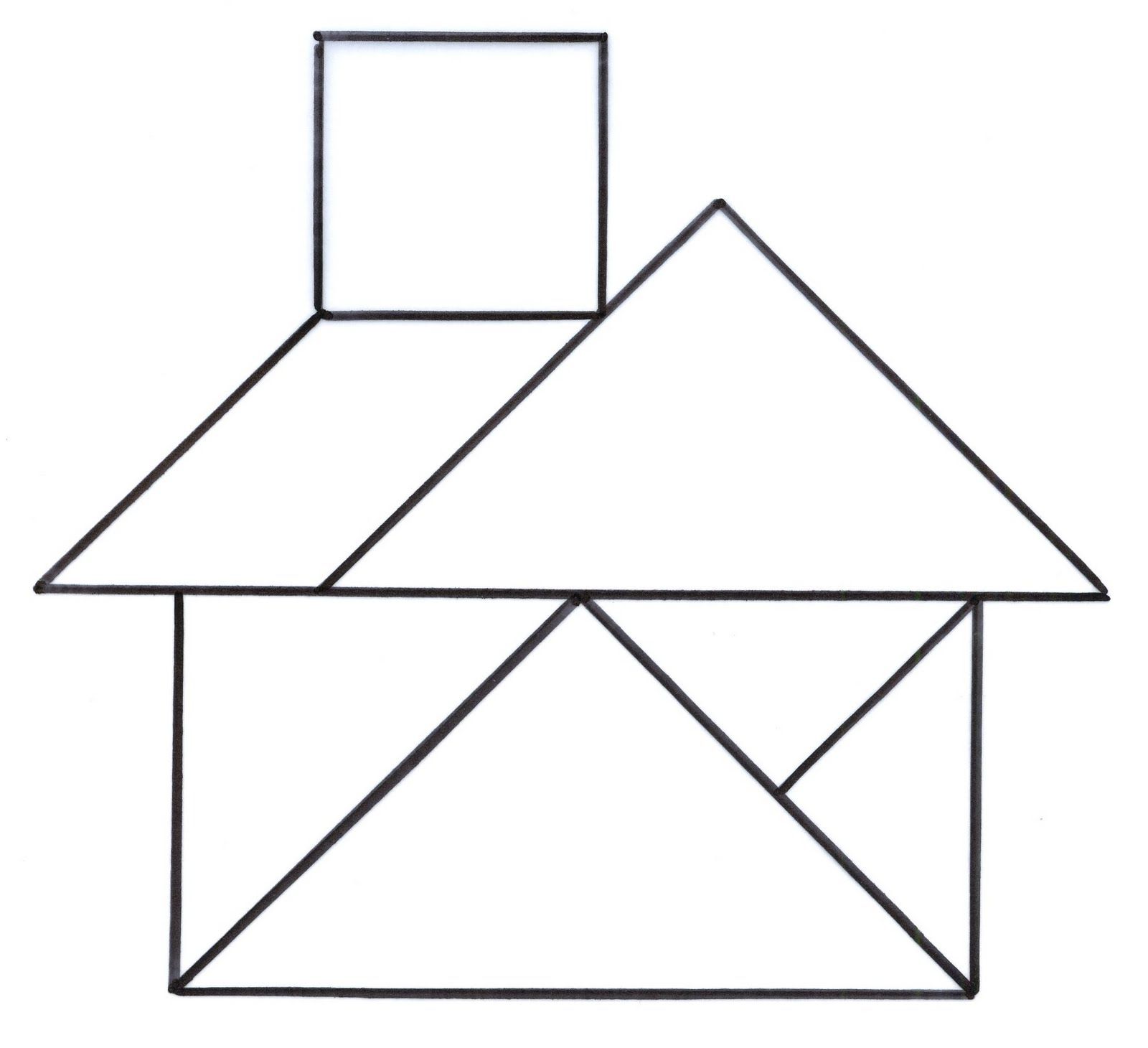 ЗадачаПлан решения задачиКол-во балловРешение задачиКол-во балловДля строительства дома нужно изготовить деталь. Строители из двух одинаковых квадратов составили прямоугольник. Им нужно вычислить периметр прямоугольника, если периметр квадрата равен 24 см.          Для строительства дома нужно изготовить деталь. Строители из двух одинаковых квадратов составили прямоугольник. Им нужно вычислить периметр прямоугольника, если периметр квадрата равен 24 см.          Для строительства дома нужно изготовить деталь. Строители из двух одинаковых квадратов составили прямоугольник. Им нужно вычислить периметр прямоугольника, если периметр квадрата равен 24 см.          Для строительства дома нужно изготовить деталь. Строители из двух одинаковых квадратов составили прямоугольник. Им нужно вычислить периметр прямоугольника, если периметр квадрата равен 24 см.          Общее количество балловДля строительства дома нужно изготовить деталь. Строители из двух одинаковых квадратов составили прямоугольник. Им нужно вычислить периметр прямоугольника, если периметр квадрата равен 24 см.          ЗадачаПлан решения задачиКол-во балловРешение задачиКол-во балловДля строительства дома нужно изготовить деталь. Строители из двух одинаковых квадратов составили прямоугольник. Им нужно вычислить периметр прямоугольника, если периметр квадрата равен 24 см.          1.Вычислить длину 1 стороны квадрата.Для строительства дома нужно изготовить деталь. Строители из двух одинаковых квадратов составили прямоугольник. Им нужно вычислить периметр прямоугольника, если периметр квадрата равен 24 см.          2. Вычислить длину 1 стороны прямоугольника.Для строительства дома нужно изготовить деталь. Строители из двух одинаковых квадратов составили прямоугольник. Им нужно вычислить периметр прямоугольника, если периметр квадрата равен 24 см.          3.Вычислить периметр прямоугольника.Для строительства дома нужно изготовить деталь. Строители из двух одинаковых квадратов составили прямоугольник. Им нужно вычислить периметр прямоугольника, если периметр квадрата равен 24 см.          Общее количество балловДля строительства дома нужно изготовить деталь. Строители из двух одинаковых квадратов составили прямоугольник. Им нужно вычислить периметр прямоугольника, если периметр квадрата равен 24 см.          ЗадачаПлан решения задачиРешение задачиКол-во балловСколько листов шифера нужно купить для того, чтобы покрыть  сторону крыши треугольной формы с длиной боковых  сторон 4 м. Если площадь одного листа шифера равна 2м2)1.Дополнить треугольник до квадрата.             4м                                  4мСколько листов шифера нужно купить для того, чтобы покрыть  сторону крыши треугольной формы с длиной боковых  сторон 4 м. Если площадь одного листа шифера равна 2м2)2. Вычислить площадь квадрата.Сколько листов шифера нужно купить для того, чтобы покрыть  сторону крыши треугольной формы с длиной боковых  сторон 4 м. Если площадь одного листа шифера равна 2м2)3.Вычислить площадь треугольника.Сколько листов шифера нужно купить для того, чтобы покрыть  сторону крыши треугольной формы с длиной боковых  сторон 4 м. Если площадь одного листа шифера равна 2м2)Общее количество балловЛист достиженийЛист достиженийЛист достиженийЛист достиженийЛист достиженийЛист достиженийЛист достиженийЛист достиженийРешаю задачиСоставляю модель домикаВычисляю периметр прямоугольникаВычисляю площадь треугольникаВерно решил задачу повышенной сложностиКоличество балловКритерии оцениванияОценкаМаксимальное Кол-во баллов5 б.1 б.6 б.3 б.2 б.17 б. 16-17 баллов- «5»13-15 баллов- «4»9-12 баллов- «3»8 и менее баллов-«2»Полученное кол-во баллов16-17 баллов- «5»13-15 баллов- «4»9-12 баллов- «3»8 и менее баллов-«2»№ЗадачиОтветыОтветыОтветыОтветыБаллы№1Одна сторона комнаты квадратной формы равна 6  м. Найди площадь комнаты.24 м230 м236 м245 м2№2Площадь пола дома равна 48  м2 . Найди длину пола, если ширина равна 6 м.15 м8 м24 м9 м№3Длина садового участка равна 10м, а ширина 5 м. Найди периметр садового участка15 м20 м10 м30 м№4Длина садового участка 9м , а ширина 4м. Найди площадь участка.36 м226 м240 м234 м2№5В классе 18 мальчиков, а девочек в 3 раза меньше. Сколько девочек в классе?21 д.6 д.24 д.15 д.                               Общее    количество    баллов                               Общее    количество    баллов                               Общее    количество    баллов                               Общее    количество    баллов